Magrill Attendance Committee Meeting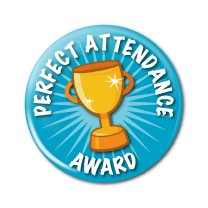 Sign-in Sheet November 7, 2011________________________________________________________________________________________________________________________________________________________________________________________________________________________________________________________